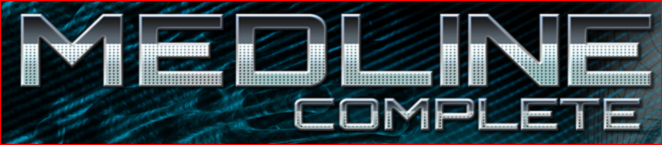 Tıp ve Sağlık bilimleri fakülteleri için MEDLINE Complete veritabanı:EBSCO tarafından sunulan MEDLINE Complete, dünyada tıbbi dergilere yönelik olarak hazırlanmış, dünyanın en kapsamlı tam metin veri tabanıdır.TIP alanında birincil danışma kaynağı olan MEDLINE (PubMed)’de indekslenen 2,500 dergiyi “tam metin” olarak içermektedir. Bu geniş kapsamlı içerik, hiç bir sınırlama getirmeden PubMed’de en çok kullanılan dergilerin çoğuna erişim anlamına gelir. Tam metin kapsamı 1865’li yıllara kadar uzanan MEDLINE Complete tıbbi literatür açısından eksiksiz bir araştırma aracıdır. TIP ana konu başlığı olup ilgili diğer disiplinler olan Eczacılık, Hemşirelik, Veterinerlik ve Hasta Bakımı Yönetimi ile ilgili de önemli dergileri tam metin sunabilmektedir. Arşiv özelliği de taşıyan, MEDLINE Complete’den örnek bazı önemli tam metin dergiler; American Journal of Clinical Pathology (Gecikmesiz)BMJ: British Medical Journal  (90 gün gecikmeli)Diabetes (Gecikmesiz) Diabetes Care (Gecikmesiz)Gerontologist (Gecikmesiz)Gut (90 gun gecikmeli)Heart (90 gun gecikmeli)International Journal of Immunopathology & Pharmacology (Gecikmesiz)Journal of Clinical Oncology (Gecikmesiz)Journal of Epidemiology (Gecikmesiz)Journal of Experimental Hematology  (Gecikmesiz)Journal of Pharmacy & Pharmaceutical Sciences (Gecikmesiz)Thorax (90 gun gecikmeli)Topics in Stroke Rehabilitation(Gecikmesiz)Journal of Nuclear Medicine (Gecikmesiz)Addiction (önceki başlıklar dahil olmak üzere) -- 1972’den bugüneAllergy -- 1978’den bugüneAmerican Journal of Law & Medicine -- 1975’ten bugüneAmerican Journal of Public Health -- 1973’ten bugüneAngiology -- 1965’ten bugüneAnnals of Internal Medicine -- 1965’ten bugüneArchives of Environmental & Occupational Health (önceki başlıklar dahil olmak üzere) -- 1973’ten bugüneAustralasian Journal of Dermatology -- 1967’den bugüneClinical & Experimental Dermatology --1976’den bugüneClinical & Experimental Immunology --1966’den bugüneClinical Pediatrics -- 1965’ten bugüneImmunology -- 1965’ten bugüneJournal of Cutaneous Pathology -- 1974’ten bugüneJournal of Investigative Dermatology -- 1970’den bugüneKidney International -- 1972’den bugüne”MEDLINE Complete veri tabanimizla ilgili ayrintili bazi erisim adresleri:Yayın listesi: http://www.ebscohost.com/titleLists/ozh-fulltext.xlsKonu basligi listesi: http://www.ebscohost.com/titleLists/ozh-subject.xlsDetayli bilgi icin (Ingilizce):http://www.ebscohost.com/academic/medline-completeMEDLINE Complete tanıtım videosu (Ingilizce):http://vimeo.com/ebsco1/medlinecomplete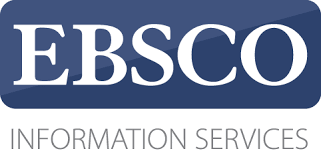 